报告编号：{}《XXX系统密码应用方案》商用密码应用安全性评估报告声 明本报告是{密评机构名称}针对《XXX系统密码应用方案》给出的商用密码应用安全性评估报告，报告模板为2023年版。本报告评估结论的有效性建立在委托单位提供相关材料的真实性基础之上。本报告中给出的评估结论仅对本次评估的《XXX系统密码应用方案》的内容有效。评估工作完成后，当《XXX系统密码应用方案》发生变更时，本报告不再适用。本报告中给出的评估结论不能作为实际建设或运行系统的评估结论，也不能作为系统构成组件（或产品）的评估结论。在任何情况下，若需引用本报告中的评估结果或结论都应保持其原有的意义，不得对相关内容擅自进行增加、修改和伪造或掩盖事实。本报告若无签字或机构盖章，均属无效。{密评机构名称}（盖章）                                      年   月   日基本信息表商用密码应用安全性评估结论改进建议{评估结论为不通过时，具体修改意见为针对《XXXX系统密码应用方案》中存在的XXX问题（指出具体章节，具体问题），具体修改建议为XXX，需补充的材料为XXX。}{评估结论为通过时：无意见/或进一步完善的参考建议意见为XXX。}系统概述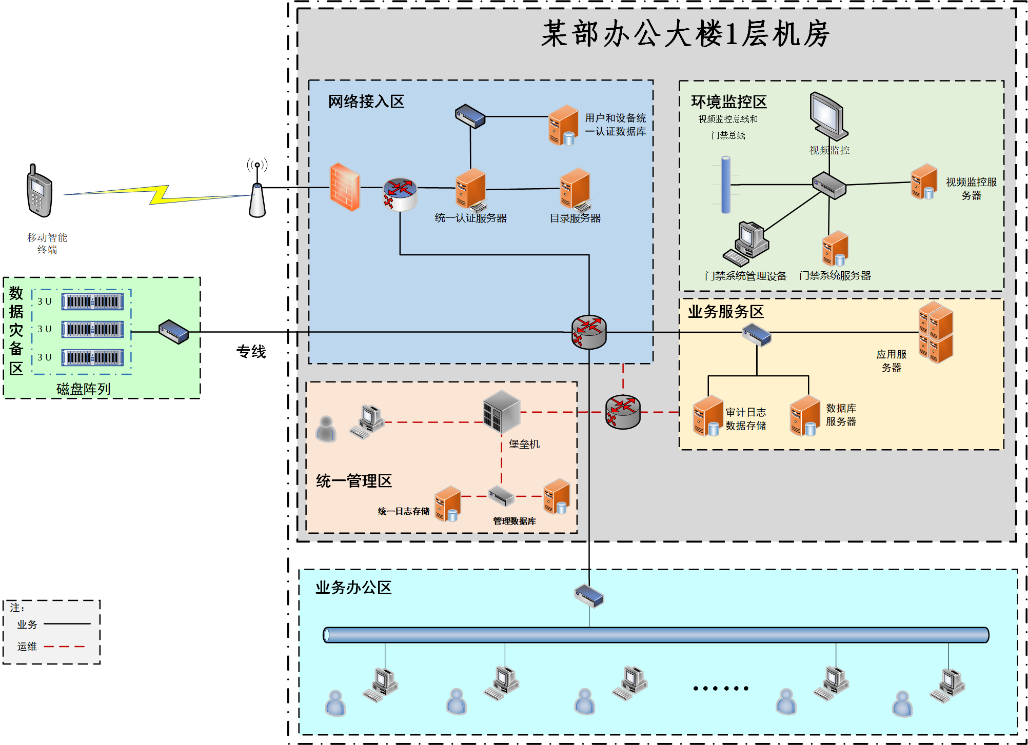 图 1 系统网络拓扑图{该部分内容需包含系统网络拓扑、承载的业务情况等内容，梳理系统各安全层面保护对象（汇总到表 1中）。}{系统网络拓扑应结合系统网络拓扑图（图 1为示例），说明系统体系架构、网络所在机房情况（物理机房的个数及其所在具体位置）、网络边界划分、与其他系统的互联关系（网络互联、数据互通等情况）、跨网络访问的通信信道、设备组成及实现功能等内容。承载的业务情况包含系统承载的业务应用、业务功能、应用用户、重要数据以及关键的用户操作行为等。}表 1 系统各安全层面保护对象汇总{进一步对应用和数据安全层面的保护对象进行梳理（汇总到表 2中），重点梳理各个应用具有身份鉴别（真实性）需求的应用用户，各个应用的重要数据及对应具体安全需求，各个应用具有不可否认性需求的操作行为。}表 2 应用和数据安全层面保护对象安全控制措施描述及指标适用情况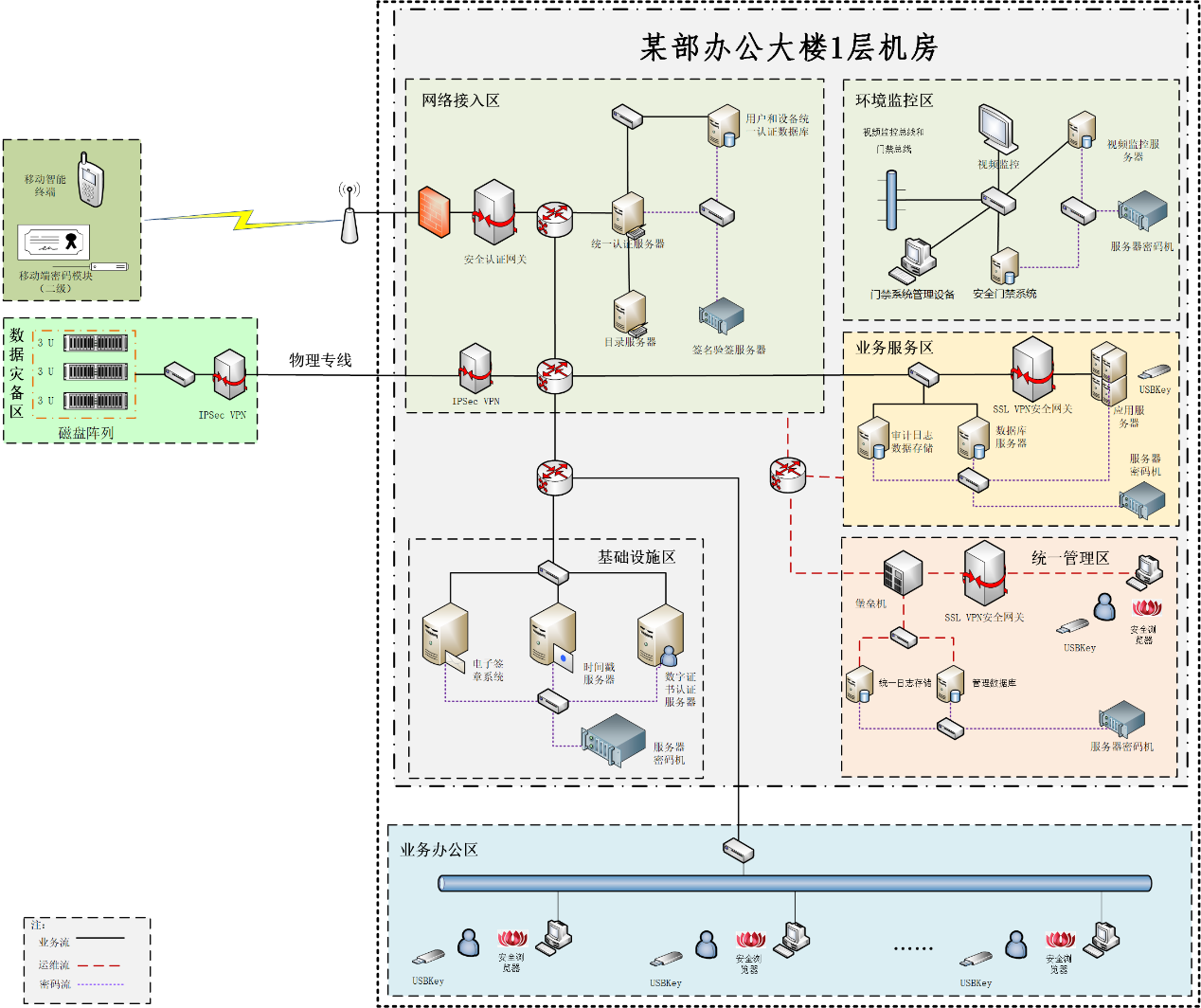 图 2 系统密码应用部署图{结合系统密码应用部署图（图 2为示例），概括总结每个安全层面中各个保护对象的安全控制措施（包含密码应用措施和/或风险替代措施），并汇总说明系统指标适用情况。}。在物理和环境安全方面，XXX。在网络和通信安全方面，XXX。在设备和计算安全方面，XXX。在应用和数据安全方面，XXX。在管理制度方面，XXX。在人员管理方面，XXX。在建设运行方面，XXX。在应急处置方面，XXX。《XX系统密码应用方案》依据GB/T 39786—2021《信息安全技术 信息系统密码应用基本要求》的第{三}级别要求进行设计，选取的指标总数为{41}项，其中确定的不适用指标{XX}项，具体见表 3。{特殊指标{XX}项（见表 4）}。{以第三级别要求为例，按实际系统级别情况进行修改}表 3 指标适用情况及论证说明表 4 特殊指标及解释说明安全控制措施评估结果针对密码应用方案中各个安全层面保护对象所采取的安全控制措施（包含密码应用措施和/或风险替代措施）按指标进行评估，如表 5所示。若指标涉及的所有保护对象的相应安全控制措施有效（不存在高风险），且方案中描述的实施保障措施合理，则该指标的评估结果为通过；否则，该指标的评估结果为未通过。表 5 安全控制措施评估结果方案评估结论受{委托单位}委托，{密评机构名称}于XX年XX月XX日至XX年XX月XX日，依据GB/T 39786—2021《信息安全技术 信息系统密码应用基本要求》和GM/T 0115—2021《信息系统密码应用测评要求》的第XX{（一～四）}级相关要求，对《XX系统密码应用方案》进行了商用密码应用安全性评估，结论为：{通过/不通过}。报告分发范围本报告一式X份，其中X份提交密码管理部门，X份提交委托单位，X份由密评机构留存。附录A密评活动有效性证明记录密评委托证明表A-1委托证明文件密评活动证明表A-2密评活动证明密评活动质量文件表A-3密评报告评审密评人员资格证明表A-4密评人员资格情况表A-5密评人员考核成绩证明系统定级匹配证明表A-6系统定级备案证明附：《XXXX系统密码应用方案》委托单位：密评机构：报告时间：责任单位责任单位责任单位责任单位责任单位责任单位责任单位单位名称单位地址邮政编码所属省部密码管理部门联系人姓名职务/职称联系人所属部门办公电话联系人移动电话电子邮件信息系统信息系统信息系统信息系统信息系统信息系统信息系统系统名称是否为关键信息基础设施 □已认定，所属安全保护工作部门：                              □未认定□已认定，所属安全保护工作部门：                              □未认定□已认定，所属安全保护工作部门：                              □未认定□已认定，所属安全保护工作部门：                              □未认定□已认定，所属安全保护工作部门：                              □未认定□已认定，所属安全保护工作部门：                              □未认定网络安全等级保护定级和备案情况□已定级备案，第   级（一至四），S  A  G  备案证明编号：本次被测信息系统与等级保护定级系统是否一致：□是               □否，变化情况说明：□已定级备案，第   级（一至四），S  A  G  备案证明编号：本次被测信息系统与等级保护定级系统是否一致：□是               □否，变化情况说明：□已定级备案，第   级（一至四），S  A  G  备案证明编号：本次被测信息系统与等级保护定级系统是否一致：□是               □否，变化情况说明：□已定级备案，第   级（一至四），S  A  G  备案证明编号：本次被测信息系统与等级保护定级系统是否一致：□是               □否，变化情况说明：□已定级备案，第   级（一至四），S  A  G  备案证明编号：本次被测信息系统与等级保护定级系统是否一致：□是               □否，变化情况说明：□已定级备案，第   级（一至四），S  A  G  备案证明编号：本次被测信息系统与等级保护定级系统是否一致：□是               □否，变化情况说明：网络安全等级保护定级和备案情况□未定级，本次密评依据GB/T 39786-2021《信息安全技术 信息系统密码应用基本要求》第   级（一至四）信息系统要求□未定级，本次密评依据GB/T 39786-2021《信息安全技术 信息系统密码应用基本要求》第   级（一至四）信息系统要求□未定级，本次密评依据GB/T 39786-2021《信息安全技术 信息系统密码应用基本要求》第   级（一至四）信息系统要求□未定级，本次密评依据GB/T 39786-2021《信息安全技术 信息系统密码应用基本要求》第   级（一至四）信息系统要求□未定级，本次密评依据GB/T 39786-2021《信息安全技术 信息系统密码应用基本要求》第   级（一至四）信息系统要求□未定级，本次密评依据GB/T 39786-2021《信息安全技术 信息系统密码应用基本要求》第   级（一至四）信息系统要求网络安全等级测评情况□已测评测评机构名称：            　测评时间：        测评结论：            □正在测评   测评机构名称：           □未测评□已测评测评机构名称：            　测评时间：        测评结论：            □正在测评   测评机构名称：           □未测评□已测评测评机构名称：            　测评时间：        测评结论：            □正在测评   测评机构名称：           □未测评□已测评测评机构名称：            　测评时间：        测评结论：            □正在测评   测评机构名称：           □未测评□已测评测评机构名称：            　测评时间：        测评结论：            □正在测评   测评机构名称：           □未测评□已测评测评机构名称：            　测评时间：        测评结论：            □正在测评   测评机构名称：           □未测评商用密码应用安全性评估情况□已评估密评机构名称：            　评估时间：        评估结论：      □正在评估    密评机构名称：          □未评估□已评估密评机构名称：            　评估时间：        评估结论：      □正在评估    密评机构名称：          □未评估□已评估密评机构名称：            　评估时间：        评估结论：      □正在评估    密评机构名称：          □未评估□已评估密评机构名称：            　评估时间：        评估结论：      □正在评估    密评机构名称：          □未评估□已评估密评机构名称：            　评估时间：        评估结论：      □正在评估    密评机构名称：          □未评估□已评估密评机构名称：            　评估时间：        评估结论：      □正在评估    密评机构名称：          □未评估系统是否依赖不在本系统范围内的云平台运行□是，云平台名称：□是，云平台名称：□云平台已评估□云平台正在评估□云平台未评估密评机构名称：评估时间：            评估结论：□云平台已评估□云平台正在评估□云平台未评估密评机构名称：评估时间：            评估结论：□云平台已评估□云平台正在评估□云平台未评估密评机构名称：评估时间：            评估结论：□云平台已评估□云平台正在评估□云平台未评估密评机构名称：评估时间：            评估结论：系统是否依赖不在本系统范围内的云平台运行□否□否□否□否□否□否密评机构密评机构密评机构密评机构密评机构密评机构密评机构单位名称通信地址邮政编码联系人姓名职务/职称联系人所属部门办公电话联系人移动电话电子邮件审核批准编制人（签字）（签字）编制日期审核批准审核人（签字）（签字）审核日期审核批准批准人（签字）（签字）批准日期方案名称方案简介{简要描述系统情况，方案重点解决的系统密码应用需求和密码实现等内容。}评估情况简介{简要描述方案评估时间、范围、内容和过程（包括方案修改的交互过程，方案最后定稿的时间和版本）等。}评估结论{通过/不通过}不适用指标数目/总指标项数目{X/Y}序号安全层面保护对象物理和环境安全{物理机房1}物理和环境安全{物理机房2}物理和环境安全……物理和环境安全{物理机房n}网络和通信安全{通信信道1}网络和通信安全{通信信道2}网络和通信安全……网络和通信安全{通信信道n}设备和计算安全{应用服务器}设备和计算安全{数据库服务器}设备和计算安全{数据库管理系统}设备和计算安全{服务器密码机等整机类密码产品}设备和计算安全{电子签章系统等系统类密码产品}设备和计算安全{堡垒机}应用和数据安全{应用1}应用和数据安全{应用2}应用和数据安全……应用和数据安全{应用n}管理制度{管理体系（包括安全管理制度类文档、密码应用方案、密钥管理制度及策略类文档、操作规程类文档、记录表单类文档、系统相关人员）}人员管理{管理体系（包括安全管理制度类文档、记录表单类文档、系统相关人员）}建设运行{密码应用方案、密钥管理制度及策略类文档、密码实施方案、商用密码应用安全性评估报告、密码应用安全管理制度、攻防对抗演习报告、整改文档}建设运行{管理体系（包括安全管理制度类文档、记录表单类文档、系统相关人员）}应急处置{管理体系（包括密码应用应急处置方案、应急处置记录类文档、安全事件发生情况及处置情况报告、系统相关人员）}应用名称类别具体保护对象安全需求{应用1}应用用户{应用用户1}真实性{应用1}应用用户{应用用户2}真实性{应用1}应用用户……真实性{应用1}应用用户{应用用户n}真实性{应用1}重要数据{重要数据1}□传输机密性□存储机密性□传输完整性□存储完整性{应用1}重要数据{重要数据2}□传输机密性□存储机密性□传输完整性□存储完整性{应用1}重要数据……□传输机密性□存储机密性□传输完整性□存储完整性{应用1}重要数据{重要数据n}□传输机密性□存储机密性□传输完整性□存储完整性{应用1}操作行为{操作行为1}不可否认性{应用1}操作行为{操作行为2}不可否认性{应用1}操作行为……不可否认性{应用1}操作行为{操作行为n}不可否认性{应用2}应用用户{XX应用用户}真实性{应用2}重要数据{XX重要数据}□传输机密性□存储机密性□传输完整性□存储完整性{应用2}操作行为{XX操作行为}不可否认性……应用用户{XX应用用户}真实性……重要数据{XX重要数据}□传输机密性□存储机密性□传输完整性□存储完整性……操作行为{XX操作行为}不可否认性{应用n}应用用户{XX应用用户}真实性{应用n}重要数据{XX重要数据}□传输机密性□存储机密性□传输完整性□存储完整性{应用n}操作行为{XX操作行为}不可否认性安全层面指标要求应用要求适用情况不适用性论证说明物理和环境安全8.1 a）宜采用密码技术进行物理访问身份鉴别，保证重要区域进入人员身份的真实性；宜□适用□不适用{无/XX对象不适用，原因为XX。}物理和环境安全8.1 b）宜采用密码技术保证电子门禁系统进出记录数据的存储完整性；宜□适用□不适用物理和环境安全8.1 c）宜采用密码技术保证视频监控音像记录数据的存储完整性。宜□适用□不适用网络和通信安全8.2 a）应采用密码技术对通信实体进行身份鉴别，保证通信实体身份的真实性；应□适用□不适用网络和通信安全8.2 b）宜采用密码技术保证通信过程中数据的完整性；宜□适用□不适用网络和通信安全8.2 c）应采用密码技术保证通信过程中重要数据的机密性；应□适用□不适用网络和通信安全8.2 d）宜采用密码技术保证网络边界访问控制信息的完整性；宜□适用□不适用网络和通信安全8.2 e）可采用密码技术对从外部连接到内部网络的设备进行接入认证，确保接入的设备身份真实性。可□适用□不适用设备和计算安全8.3 a）应采用密码技术对登录设备的用户进行身份鉴别，保证用户身份的真实性；应□适用□不适用设备和计算安全8.3 b）远程管理设备时，应采用密码技术建立安全的信息传输通道；应□适用□不适用设备和计算安全8.3 c）宜采用密码技术保证系统资源访问控制信息的完整性；宜□适用□不适用设备和计算安全8.3 d）宜采用密码技术保证设备中的重要信息资源安全标记的完整性；宜□适用□不适用设备和计算安全8.3 e）宜采用密码技术保证日志记录的完整性；宜□适用□不适用设备和计算安全8.3 f）宜采用密码技术对重要可执行程序进行完整性保护，并对其来源进行真实性验证。宜□适用□不适用应用和数据安全8.4 a）应采用密码技术对登录用户进行身份鉴别，保证应用系统用户身份的真实性；应□适用□不适用应用和数据安全8.4 b）宜采用密码技术保证信息系统应用的访问控制信息的完整性；宜□适用□不适用应用和数据安全8.4 c）宜采用密码技术保证信息系统应用的重要信息资源安全标记的完整性；宜□适用□不适用应用和数据安全8.4 d）应采用密码技术保证信息系统应用的重要数据在传输过程中的机密性；应□适用□不适用应用和数据安全8.4 e）应采用密码技术保证信息系统应用的重要数据在存储过程中的机密性；应□适用□不适用应用和数据安全8.4 f）宜采用密码技术保证信息系统应用的重要数据在传输过程中的完整性；宜□适用□不适用应用和数据安全8.4 g）宜采用密码技术保证信息系统应用的重要数据在存储过程中的完整性；宜□适用□不适用应用和数据安全8.4 h）在可能涉及法律责任认定的应用中，宜采用密码技术提供数据原发证据和数据接收证据，实现数据原发行为的不可否认性和数据接收行为的不可否认性。宜□适用□不适用管理制度8.5 a）应具备密码应用安全管理制度，包括密码人员管理、密钥管理、建设运行、应急处置、密码软硬件及介质管理等制度；应□适用□不适用管理制度8.5 b）应根据密码应用方案建立相应密钥管理规则；应□适用□不适用管理制度8.5 c）应对管理人员或操作人员执行的日常管理操作建立操作规程；应□适用□不适用管理制度8.5 d）应定期对密码应用安全管理制度和操作规程的合理性和适用性进行论证和审定，对存在不足或需要改进之处进行修订；应□适用□不适用管理制度8.5 e）应明确相关密码应用安全管理制度和操作规程的发布流程并进行版本控制；应□适用□不适用管理制度8.5 f）应具有密码应用操作规程的相关执行记录并妥善保存。应□适用□不适用人员管理8.6 a）相关人员应了解并遵守密码相关法律法规、密码应用安全管理制度；应□适用□不适用人员管理8.6 b）应建立密码应用岗位责任制度，明确各岗位在安全系统中的职责和权限：1）根据密码应用的实际情况，设置密钥管理员、密码安全审计员、密码操作员等关键安全岗位；2）对关键岗位建立多人共管机制；3）密钥管理、密码安全审计、密码操作人员职责互相制约互相监督，其中密码安全审计员岗位不可与密钥管理员、密码操作员兼任；4）相关设备与系统的管理和使用账号不得多人共用。应□适用□不适用人员管理8.6 c）应建立上岗人员培训制度，对于涉及密码的操作和管理的人员进行专门培训，确保其具备岗位所需专业技能；应□适用□不适用人员管理8.6 d）应定期对密码应用安全岗位人员进行考核；应□适用□不适用人员管理8.6 e）应建立关键人员保密制度和调离制度，签订保密合同，承担保密义务。应□适用□不适用建设运行8.7 a）应依据密码相关标准和密码应用需求，制定密码应用方案；应□适用□不适用建设运行8.7 b）应根据密码应用方案，确定系统涉及的密钥种类、体系及其生命周期环节，各环节安全管理要求参照《信息安全技术 信息系统密码应用基本要求》附录A；应□适用□不适用建设运行8.7 c）应按照应用方案实施建设；应□适用□不适用建设运行8.7 d）投入运行前应进行密码应用安全性评估，评估通过后系统方可正式运行；应□适用□不适用建设运行8.7 e）在运行过程中，应严格执行既定的密码应用安全管理制度，应定期开展密码应用安全性评估及攻防对抗演习，并根据评估结果进行整改。应□适用□不适用应急处置8.8 a）应制定密码应用应急策略，做好应急资源准备，当密码应用安全事件发生时，应立即启动应急处置措施，结合实际情况及时处置；应□适用□不适用应急处置8.8 b）事件发生后，应及时向信息系统主管部门进行报告；应□适用□不适用应急处置8.8 c）事件处置完成后，应及时向信息系统主管部门及归属的密码管理部门报告事件发生情况及处置情况。应□适用□不适用指标合计指标合计41项不适用指标合计{XX项}序号安全层面指标要求解释说明1网络和通信安全9.2 a）应采用密码技术对通信实体进行双向身份鉴别，保证通信实体身份的真实性。{如系统在网络和通信层面对通信实体具有双向身份鉴别需求，三级系统选用了四级指标。}2特殊指标合计特殊指标合计特殊指标合计{XX项}安全层面指标要求评估结果未通过原因说明物理和环境安全身份鉴别□通过□未通过{具体风险分析}物理和环境安全电子门禁记录数据存储完整性□通过□未通过{具体风险分析}物理和环境安全视频监控记录数据存储完整性□通过□未通过{具体风险分析}网络和通信安全身份鉴别□通过□未通过{具体风险分析}网络和通信安全通信数据完整性□通过□未通过{具体风险分析}网络和通信安全通信过程中重要数据的机密性□通过□未通过{具体风险分析}网络和通信安全网络边界访问控制信息的完整性□通过□未通过{具体风险分析}网络和通信安全安全接入认证□通过□未通过{具体风险分析}设备和计算安全身份鉴别□通过□未通过{具体风险分析}设备和计算安全远程管理通道安全□通过□未通过{具体风险分析}设备和计算安全系统资源访问控制信息完整性□通过□未通过{具体风险分析}设备和计算安全重要信息资源安全标记完整性□通过□未通过{具体风险分析}设备和计算安全日志记录完整性□通过□未通过{具体风险分析}设备和计算安全重要可执行程序完整性、重要可执行程序来源真实性□通过□未通过{具体风险分析}应用和数据安全身份鉴别□通过□未通过{具体风险分析}应用和数据安全访问控制信息完整性□通过□未通过{具体风险分析}应用和数据安全重要信息资源安全标记完整性□通过□未通过{具体风险分析}应用和数据安全重要数据传输机密性□通过□未通过{具体风险分析}应用和数据安全重要数据存储机密性□通过□未通过{具体风险分析}应用和数据安全重要数据传输完整性□通过□未通过{具体风险分析}应用和数据安全重要数据存储完整性□通过□未通过{具体风险分析}应用和数据安全不可否认性□通过□未通过{具体风险分析}管理制度具备密码应用安全管理制度□通过□未通过{具体风险分析}管理制度密钥管理规则□通过□未通过{具体风险分析}管理制度建立操作规程□通过□未通过{具体风险分析}管理制度定期修订安全管理制度□通过□未通过{具体风险分析}管理制度明确管理制度发布流程□通过□未通过{具体风险分析}管理制度制度执行过程记录留存□通过□未通过{具体风险分析}人员管理了解并遵守密码相关法律法规和密码管理制度□通过□未通过{具体风险分析}人员管理建立密码应用岗位责任制度□通过□未通过{具体风险分析}人员管理建立上岗人员培训制度□通过□未通过{具体风险分析}人员管理定期进行安全岗位人员考核□通过□未通过{具体风险分析}人员管理建立关键岗位人员保密制度和调离制度□通过□未通过{具体风险分析}建设运行制定密码应用方案□通过□未通过{具体风险分析}建设运行制定密钥安全管理策略□通过□未通过{具体风险分析}建设运行制定实施方案□通过□未通过{具体风险分析}建设运行投入运行前进行密码应用安全性评估□通过□未通过{具体风险分析}建设运行定期开展密码应用安全性评估及攻防对抗演习□通过□未通过{具体风险分析}应急处置应急策略□通过□未通过{具体风险分析}应急处置事件处置□通过□未通过{具体风险分析}应急处置向有关主管部门上报处置情况□通过□未通过{具体风险分析}文件类型合同/任务书/……签订时间20XX年XX月XX日委托单位委托金额XXXX元/——方案密评单价XXXX元/——{委托证明扫描件/照片}{委托证明扫描件/照片}{委托证明扫描件/照片}{委托证明扫描件/照片}方案评估起止时间20XX年XX月XX日-20XX年XX月XX日密评人员{活动证明扫描件/照片}{活动证明扫描件/照片}{活动证明扫描件/照片}{活动证明扫描件/照片}报告评审时间20XX年XX月XX日{方案评估报告评审记录扫描件/照片}{方案评估报告评审记录扫描件/照片}序号姓名角色密评人员考试通过时间1{组长、密评报告编制人}20XX年XX月2{组员}20XX年XX月3{组员}20XX年XX月4{密评报告审核人}20XX年XX月5{密评报告批准人}20XX年XX月{成绩扫描件/照片}{成绩扫描件/照片}系统等保定级备案名称系统等保定级备案时间20XX年XX月XX日{信息系统安全等级保护备案证明扫描件/照片}{信息系统安全等级保护备案证明扫描件/照片}